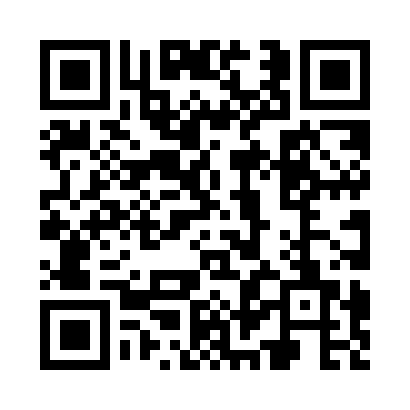 Ramadan times for Craver, Montana, USAMon 11 Mar 2024 - Wed 10 Apr 2024High Latitude Method: Angle Based RulePrayer Calculation Method: Islamic Society of North AmericaAsar Calculation Method: ShafiPrayer times provided by https://www.salahtimes.comDateDayFajrSuhurSunriseDhuhrAsrIftarMaghribIsha11Mon6:156:157:361:274:417:197:198:4012Tue6:136:137:351:274:427:207:208:4213Wed6:116:117:331:274:437:227:228:4314Thu6:096:097:311:264:437:237:238:4515Fri6:076:077:291:264:447:247:248:4616Sat6:056:057:271:264:457:267:268:4817Sun6:036:037:251:264:467:277:278:4918Mon6:016:017:231:254:477:287:288:5019Tue5:595:597:211:254:477:307:308:5220Wed5:575:577:191:254:487:317:318:5321Thu5:555:557:171:244:497:327:328:5522Fri5:535:537:161:244:507:347:348:5623Sat5:515:517:141:244:507:357:358:5824Sun5:495:497:121:244:517:367:368:5925Mon5:475:477:101:234:527:387:389:0126Tue5:455:457:081:234:527:397:399:0227Wed5:435:437:061:234:537:407:409:0428Thu5:415:417:041:224:547:417:419:0529Fri5:385:387:021:224:547:437:439:0730Sat5:365:367:001:224:557:447:449:0831Sun5:345:346:581:214:567:457:459:101Mon5:325:326:561:214:567:477:479:112Tue5:305:306:551:214:577:487:489:133Wed5:285:286:531:214:577:497:499:144Thu5:265:266:511:204:587:517:519:165Fri5:235:236:491:204:597:527:529:186Sat5:215:216:471:204:597:537:539:197Sun5:195:196:451:195:007:557:559:218Mon5:175:176:431:195:007:567:569:229Tue5:155:156:411:195:017:577:579:2410Wed5:135:136:401:195:017:587:589:26